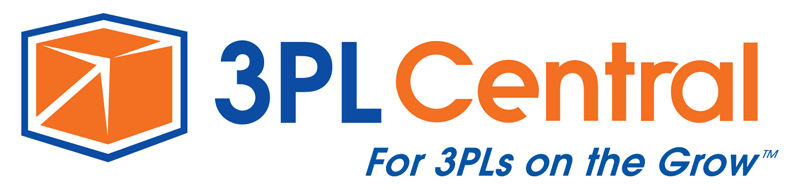 940 Warehouse Shipping Order

Dictionary:   4010 HeaderDetailSummaryUsagePos. No.Seg. IDNameMax. UseMandatory10W05Shipping Order Identification1Optional50N9Reference Identification>1Optional60G62Date/Time>1Optional70NTENote/Special Instruction>1Mandatory80W66Warehouse Carrier Information1UsagePos. No.Seg. IDNameMax. UseUsagePos. No.Seg. IDNameMax. UseMandatory130W76Total Shipping Order1SEGMENT:W05 - Shipping Order IdentificationLoop:940.W05Usage:MandatoryData Element SummaryUsageRef. Des.NameAttributesMandatoryW0501473 - Order Status CodeID  1/1MandatoryW0502285 – Depositor Reference NumberAN  1/22MandatoryW0503324 - Purchase Order NumberAN  1/22SEGMENT:N1 - NameLoop:940.N1Usage:OptionalData Element SummaryUsageRef. Des.NameAttributesMandatoryN10198 - Entity Identifier CodeID  2/3MandatoryN10293 - NameAN  1/60OptionalN10366 - Identification Code Qualifier  - 92ID  1/2OptionalN10467 - Retailer ID NumberAN  2/80SEGMENT:N3 - Address InformationLoop:940.N1.N3Usage:MandatoryData Element SummaryUsageRef. Des.NameAttributesMandatoryN301166 - Address InformationAN  1/55OptionalN302166 - Address InformationAN  1/55SEGMENT:N4 - Geographic LocationLoop:940.N1.N4Usage:MandatoryData Element SummaryUsageRef. Des.NameAttributesMandatoryN40119 - City NameAN  2/30MandatoryN402156 - State or Province CodeID  2/2MandatoryOptionalN403N404116 - Postal CodeID  3/15SEGMENT:N9 - Reference IdentificationLoop:940.N9Usage:OptionalData Element SummaryUsageRef. Des.NameAttributesOptionalN901128 - Reference Identification QualifierID  2/3OptionalN902127 - Reference IdentificationAN  1/30SEGMENT:G62 - Date/TimeLoop:940.G62Usage:OptionalData Element SummaryUsageRef. Des.NameAttributesOptionalG6201432 - Date QualifierID  2/2OptionalG6202373 – Date  YYYYMMDDDT  8/8SEGMENT:NTE - Note/Special InstructionLoop:940.NTEUsage:OptionalData Element SummaryUsageRef. Des.NameAttributesOptionalNTE01363 - Note Reference CodeID  3/3MandatoryNTE02352 - DescriptionAN  1/80SEGMENT:W66 - Warehouse Carrier InformationLoop:940.W66Usage:MandatoryData Element SummaryUsageRef. Des.NameAttributesMandatoryW6601146 - Shipment Method of PaymentID  2/2MandatoryW660291 - Transportation Method/Type CodeID  1/2MandatoryW6605387 – Routing - Carrier NameAN  1/35W6606352 – Description – Ship ServiceAN  1/35W6607352 – Description – Ship AccountAN  1/35MandatoryW6610140 - Standard Carrier Alpha CodeID  2/4SEGMENT:LX - Assigned NumberLoop:940.LXUsage:OptionalData Element SummaryUsageRef. Des.NameAttributesMandatoryLX01554 - Assigned NumberN0  1/6SEGMENT:W01 - Line Item Detail - WarehouseLoop:940.LX.W01Usage:OptionalData Element SummaryUsageRef. Des.NameAttributesMandatoryW0101330 - Quantity OrderedR  1/15MandatoryW0102355 - Unit or Basis for Measurement CodeID  2/2OptionalW0103438 - U.P.C. Case CodeAN  12/12OptionalW0104235 - Product/Service ID QualifierID  2/2OptionalW0105234 - Product/Service IDAN  1/48OptionalW0106235 - Product/Service ID QualifierID  2/2OptionalW0107234 - Product/Service IDAN  1/48MandatoryW0115235 - Product/Service ID QualifierID  2/2MandatoryW0116234 - Product/Service IDAN  1/48SEGMENT:G69 - Line Item Detail - DescriptionLoop:940.LX.W01.G69Usage:MandatoryData Element SummaryUsageRef. Des.NameAttributesMandatoryG6901369 - Free-form DescriptionAN  1/45SEGMENT:W76 - Total Shipping OrderLoop:940.W76Usage:MandatoryData Element SummaryUsageRef. Des.NameAttributesMandatoryW7601330 - Quantity OrderedR  1/15OptionalW760281 - WeightR  1/10OptionalW7603355 - Unit or Basis for Measurement CodeID  2/2OptionalW7604183 - VolumeR  1/8OptionalW7605355 - Unit or Basis for Measurement CodeID  2/2OptionalW7606398 - Order Sizing FactorR  1/10A missing element or out-of-place character can cause an entire EDI transaction to be rejected. Softshare EDI Notepad is a free application your trading partners can use to validate their EDI transactions. 
The offending error is immediately identified with a visual highlight and, if desired, a detailed error report. Once the error is found, it's easily corrected using EDI Notepad's edit tools. 
All trading partners are encouraged to use Softshare EDI Notepad to validate their EDI files.